Фотоотчет.Географическое положение Дагестана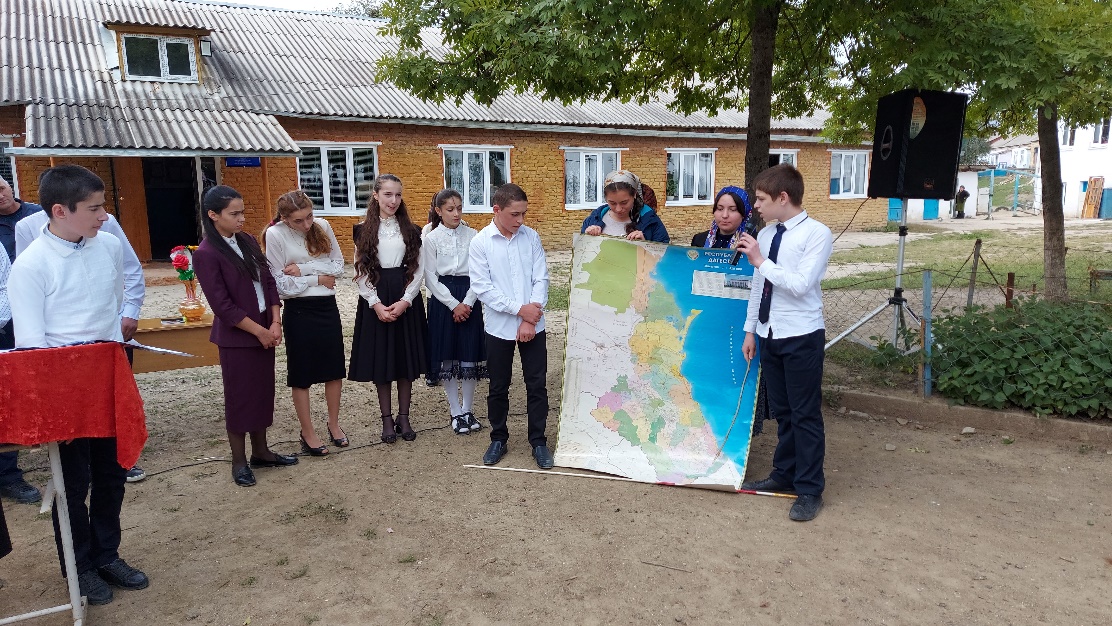 Национальный костюм даргинцев.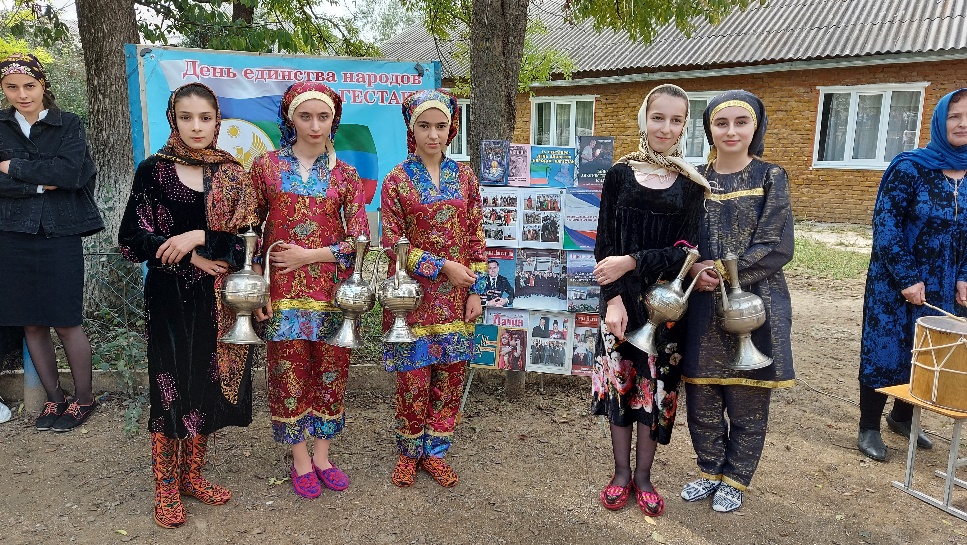 Танец  «Акушинка»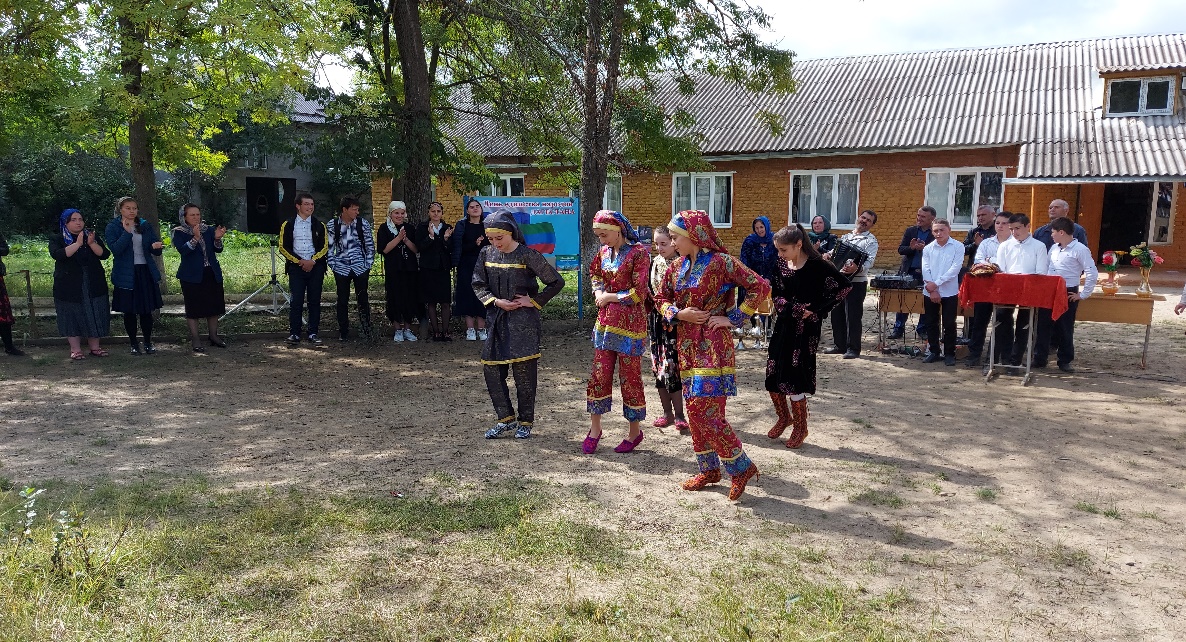 Инсценировка «Любовь к Родине»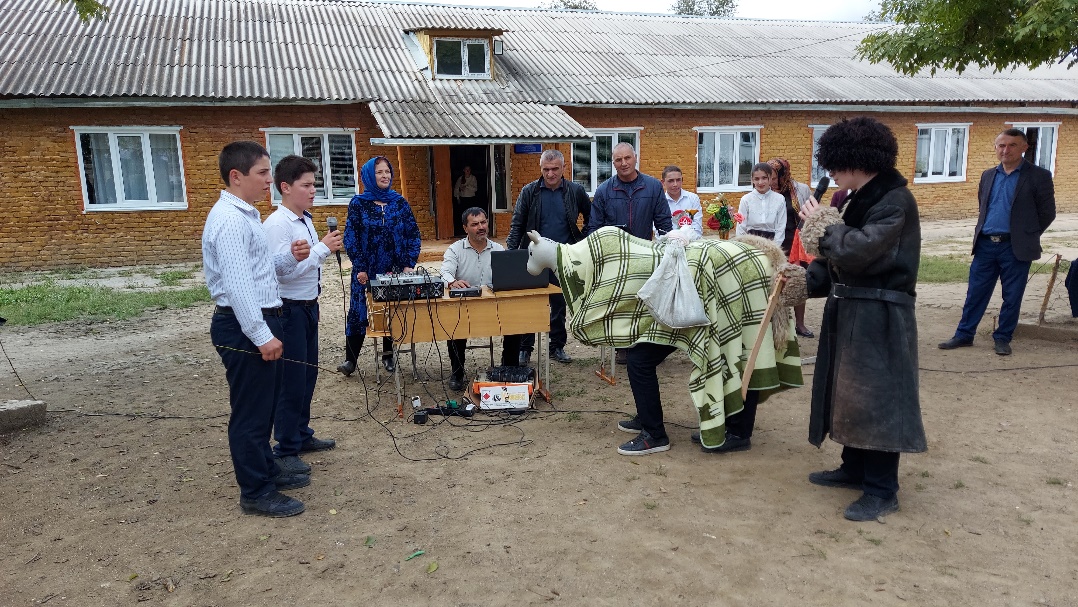 Хор класса «Гимн Дагестана»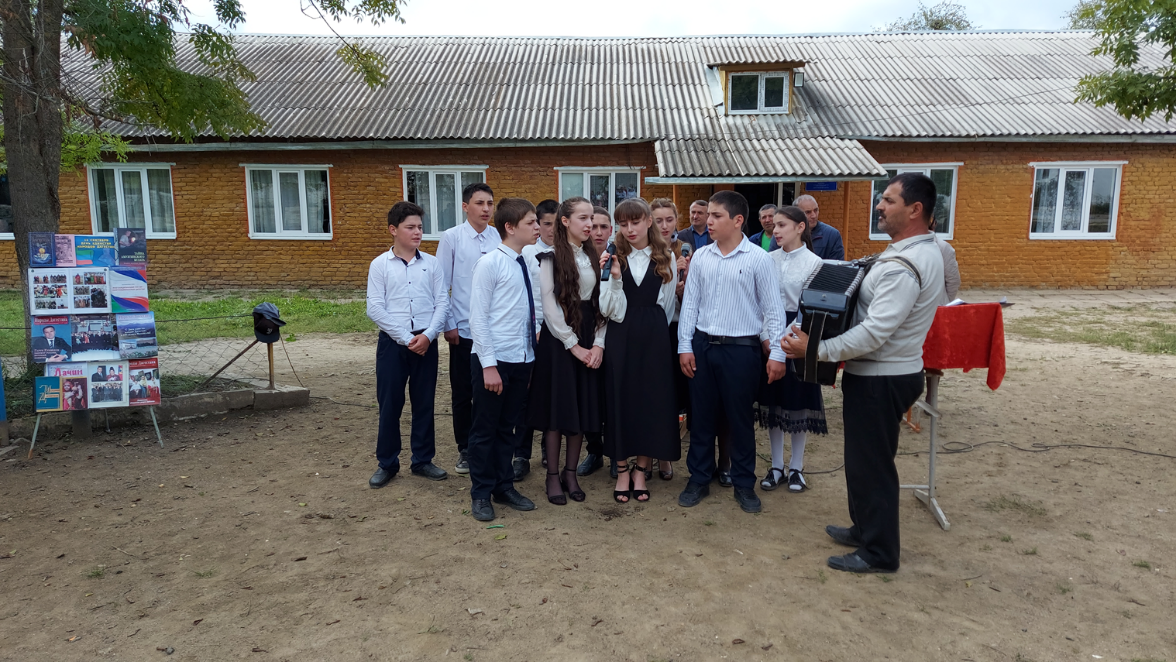 Наш дружный класс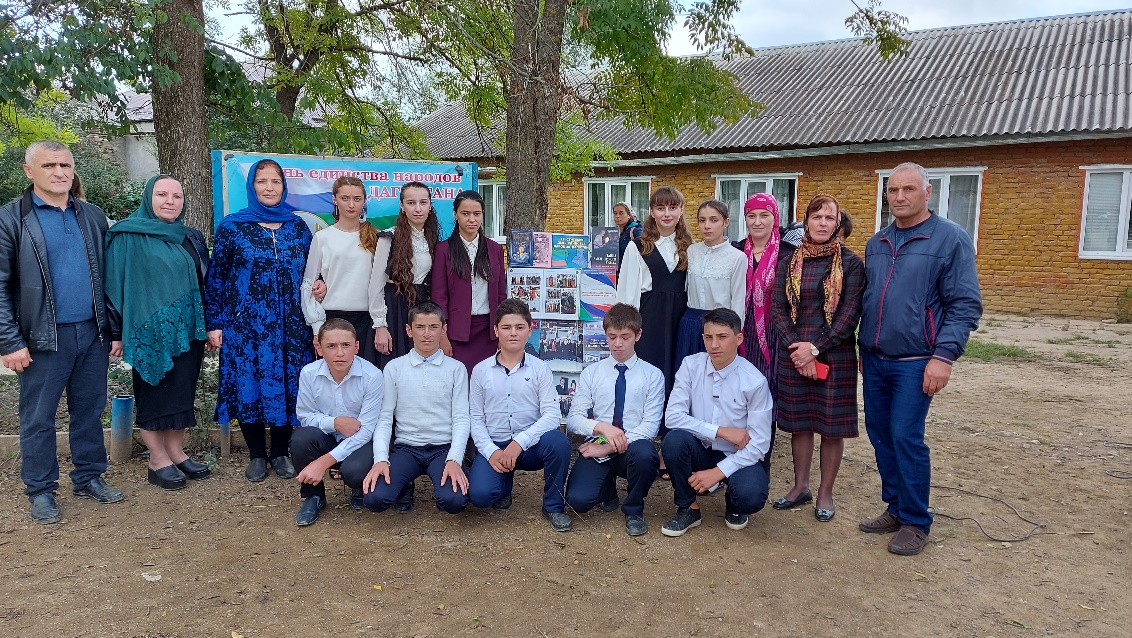 